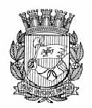 Publicado no D.O.C. São Paulo, 33, Ano 63, Quinta-feira.22 de Fevereiro de 2018Gabinete do Prefeito, pág. 04DECRETO Nº 58.095, DE 21 DE FEVEREIRO DE 2018Introduz alterações no Decreto nº 57.975,de 10 de novembro de 2016, que dispõesobre o encerramento do exercício de 2017,bem como no Decreto nº 58.070, de 16 dejaneiro de 2018, que fixa normas referentesà execução orçamentária e financeira para o exercício de 2018.JOÃO DORIA, Prefeito do Município de São Paulo, no uso dasatribuições que lhe são conferidas por lei,D E C R E T A:Art. 1º O artigo 6º do Decreto nº 57.975, de 10 de novembro de2017, passa a vigorar com a seguinte alteração:“Art. 6º.......................................................I - estiver vigente o prazo para cumprimento da obrigaçãoassumida pelo credor, vedadas quaisquer prorrogaçõesque ultrapassem o prazo fixado para liquidação, desde quepossam ser liquidadas até 28 de fevereiro de 2018;................................................................... ”(NR)Art. 2º O artigo 37 do Decreto nº 58.070, de 16 de janeiro de2018, passa a vigorar com as seguintes alterações:“Art. 37.......................................................§ 1º O prazo limite para a liquidação dos Restos a Pagar não processados referentes ao exercício de 2017, previsto no Decreto nº 57.975, de 10 de novembro de 2017, e alterações, passa a ser 28 de fevereiro de 2018.§ 2º Excepcionalmente, para as Unidades Orçamentárias 16.10 - Gabinete e 16.24 - Coordenadoria de Alimentação Escolar, ambas da Secretaria Municipal de Educação - SME, o prazo previsto no § 1º deste artigo passa a ser 30 de abril de 2018.§ 3º Excepcionalmente, para os Órgãos Orçamentários 01- Autarquia Hospitalar Municipal, 02 - Hospital do ServidorPúblico Municipal e 84 - Fundo Municipal de Saúde, oprazo previsto no § 1º deste artigo passa a ser 30 de abril de 2018."Art. 3º Este decreto entrará em vigor na data de sua publicação.PREFEITURA DO MUNICÍPIO DE SÃO PAULO, aos 21 de fevereirode 2018, 465º da fundação de São Paulo.JOÃO DORIA, PREFEITOCAIO MEGALE, Secretário Municipal da FazendaANDERSON POMINI, Secretário Municipal de JustiçaJULIO FRANCISCO SEMEGHINI NETO, Secretário do Governo MunicipalBRUNO COVAS, Secretário-Chefe da Casa CivilPublicado na Casa Civil, em 21 de fevereiro de 2018.PORTARIA 64, DE 21 DE FEVEREIRO DE 2018JOÃO DORIA, Prefeito do Município de São Paulo, usandodas atribuições que lhe são conferidas por lei,RESOLVE:Cessar os efeitos do ato que designou a senhora ALCIONEHELENA BORNER CAMPOS, RF 117.525.4, para responder pelocargo de Chefe de Gabinete, símbolo CHG, do Gabinete doSecretário, da Secretaria Municipal de Esportes e Lazer (vaga11190).PREFEITURA DO MUNICÍPIO DE SÃO PAULO, aos 21 defevereiro de 2018, 465º da fundação de São Paulo.JOÃO DORIA, PrefeitoTÍTULO DE NOMEAÇÃO 7, DE 21 DE FEVEREIRO DE 2018JOÃO DORIA, Prefeito do Município de São Paulo, usandodas atribuições que lhe são conferidas por lei,RESOLVE:Nomear o senhor LUIZ FELIPPE LOMBARDO, RF 521.665.6,para exercer o cargo de Chefe de Gabinete, símbolo CHG, doGabinete do Secretário, da Secretaria Municipal de Esportes eLazer, constante da Tabela “A”, do Anexo II integrante do Decreto57.845/2017 (vaga 11190).PREFEITURA DO MUNICÍPIO DE SÃO PAULO, aos 21 defevereiro de 2018, 465º da fundação de São Paulo.JOÃO DORIA, PrefeitoSecretarias, pág. 07TRABALHO E EMPREENDEDORISMOGABINETE DA SECRETÁRIADESPACHO DA SECRETÁRIA6064.2017/0000285-1I – No exercício da competência que me foi atribuída porlei, à vista dos elementos de convicção contidos no presente,com fundamento no Decreto Municipal nº 54.873/2014 econsiderando a celebração do Acordo de Cooperação firmadopela Secretaria Municipal de Trabalho e Empreendedorismo deSão Paulo e outras Prefeituras, visando a implementação doProjeto Rede Metropolitana de Bancos de Alimentos, AUTORIZOa nomeação do Gestor e Fiscal designando a partir desta data,Carolina Erreria Cortez Souza, RF.: 847.197.5, para atuar comogestora; Lucas Willian dos Santos - RF: 843.876-5 como GestorSubstituto; Larissa Azevedo Montini, RF.: 812.758.1, para atuarcomo fiscal.FUNDAÇÃO PAULISTANA DE EDUCAÇÃO E TECNOLOGIAProcesso nº 8110.2018/0000070-7INTERESSADO: FUNDAÇÃO PAULISTANA DE EDUCAÇÃO,TECNOLOGIA E CULTURAASSUNTO: Aquisição de material de expediente para utilizaçãopor todas unidades da Fundação Paulistana e nos cursosdo PRONATEC. Pregão Eletrônico. Edital.I - À vista da instrução do presente processo, em conformidadecom a Lei Municipal nº. 13.278/2002, os Decretos Municipaisnº. 44.279/2003 e n° 46.662/2005, as Leis Federais nº.10.520/2002 e nº. 8.666/1993, e demais normas complementares,bem como demais elementos do presente, em especiala manifestação da Assessoria Jurídica desta Fundação (ParecerFUNDATEC/AJ n.º 6823366) APROVO a minuta do edital anexasob o Documento SEI n.º 6815402 e AUTORIZO a abertura deprocedimento licitatório, na modalidade PREGÃO ELETRÔNICO,objetivando a Aquisição de material de expediente para utilizaçãopor todas unidades da Fundação Paulistana e nos cursos doPRONATEC., conforme pedido de compras realizado pela Supervisãode Administraçãos e descrito através do Documentos SEIn.º 6743432 e 6743463II - Todo procedimento licitatório deverá ser acompanhadoe fiscalizado pela Comissão Permanente de Licitação, instituídapela Portaria 13/Fundação Paulistana/2017.Servidores, pág. 31TRABALHO EEMPREENDEDORISMOGABINETE DA SECRETÁRIALICENÇA MÉDICA DE CURTA DURAÇÃO - COMISSIONADO/CONTRATADONos termos Portaria 507/SGP-2004, de 29/12/04, aos servidoresfiliados ao RGPS.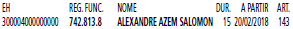 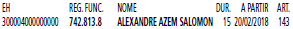 Licitações, pág. 55TRABALHO E EMPREENDEDORISMOFUNDAÇÃO PAULISTANA DE EDUCAÇÃO E TECNOLOGIAPROCESSO Nº 8110.2018/0000009-0TERESSADO: FUNDAÇÃO PAULISTANA DE EDUCAÇÃO,TECNOLOGIA E CULTURAASSUNTO: Contrato de serviços vigilância e segurançapatrimonial integrada, com a instalação e manutenção deequipamentos de vigilância eletrônica e controle de acesso paraatender as necessidades da Escola Técnica de Saúde PúblicaProf. Makiguti e Centro de Formação Cultural Cidade Tiradentes.Contrato n.º 08/Fundação Paulistana/2016 Infrigências contratuais.Aplicação de penalidade.I – No uso das atribuições que me foram conferidas porLei, nos termos do artigo 12 da Lei 16.115/2015, e com fulcrono artigo 54 do Decreto 44.279/2003, que regulamentou aLei 13.278/2002 e art. 87 da Lei 8.666/93, na manifestaçãoconclusiva da Assessoria Jurídica (SEI 6824444), a qual adotocomo razão de decidir, APLICO penalidade contratual à empresaCENTURION SEGURANCA E VIGILANCIA LTDA, inscrita no CNPJ/MF sob o nº 67.668.194/0001-79, no montante de 0,1% sobreo valor faturado, por duas ocorrências de falta de disponibilizaçãode equipamentos aos funcionários, totalizando o valor deR$ R$.1.708,54 (Um mil, setecentos e oito reais e cinquenta equatro centavos), conforme ateste 6530563 e Cláusula Nona,item 9.1.6 do Contrato n.º 08/Fundação Paulistana/2016.